22 мая 2023 годапрошла III онлайн- олимпиада по ментальной арифметике среди воспитанников детских садов города Ярославля.В финале   приняли участие  13 детских садов 28 дошкольников 5-ти, 6-ти, 7-ти лет.ДОУ №№ 6,10,21,41, 84, 97,106,120,150, 212,215, 218,235 Преодолев отборочные туры в своих детских садах, в финале олимпиады среди детей 5-6 лет победилиноминация  «Счет -  столбцы » 1 место- воспитанник МДОУ «Детского сада № 106,212,97», 2 место  воспитанник МДОУ «Детского сада № 10, 120», 3 место  воспитанник МДОУ «Детского сада № 21».номинация «Ментальный счет», мальчики 6 лет1 место- воспитанник МДОУ «Детского сада № 84, 97 », 2 место  воспитанник МДОУ «Детского сада № 218, 106», 3 место  воспитанник МДОУ «Детского сада № 6, 215 ».номинация «Ментальный счет», девочки 6 лет1 место- воспитанник МДОУ «Детского сада № 222 », 2 место  воспитанник МДОУ «Детского сада № 218, 212», 3 место  воспитанник МДОУ «Детского сада 21, 6, 41 ».номинация «Ментальный счет -двузначные числа», дети 7-го г.ж. (2 год обучения)1 место- воспитанник МДОУ «Детского сада № 235,120», 2 место  воспитанник МДОУ «Детского сада № 218»3 место  воспитанник МДОУ «Детского сада № 150»номинация «Счет  на скорость 6 лет»1 место- воспитанник МДОУ «Детского сада № 235,120», 2 место  воспитанник МДОУ «Детского сада № 150, 218»ФОТООТЧЕТ Счет , дети 5-6 лет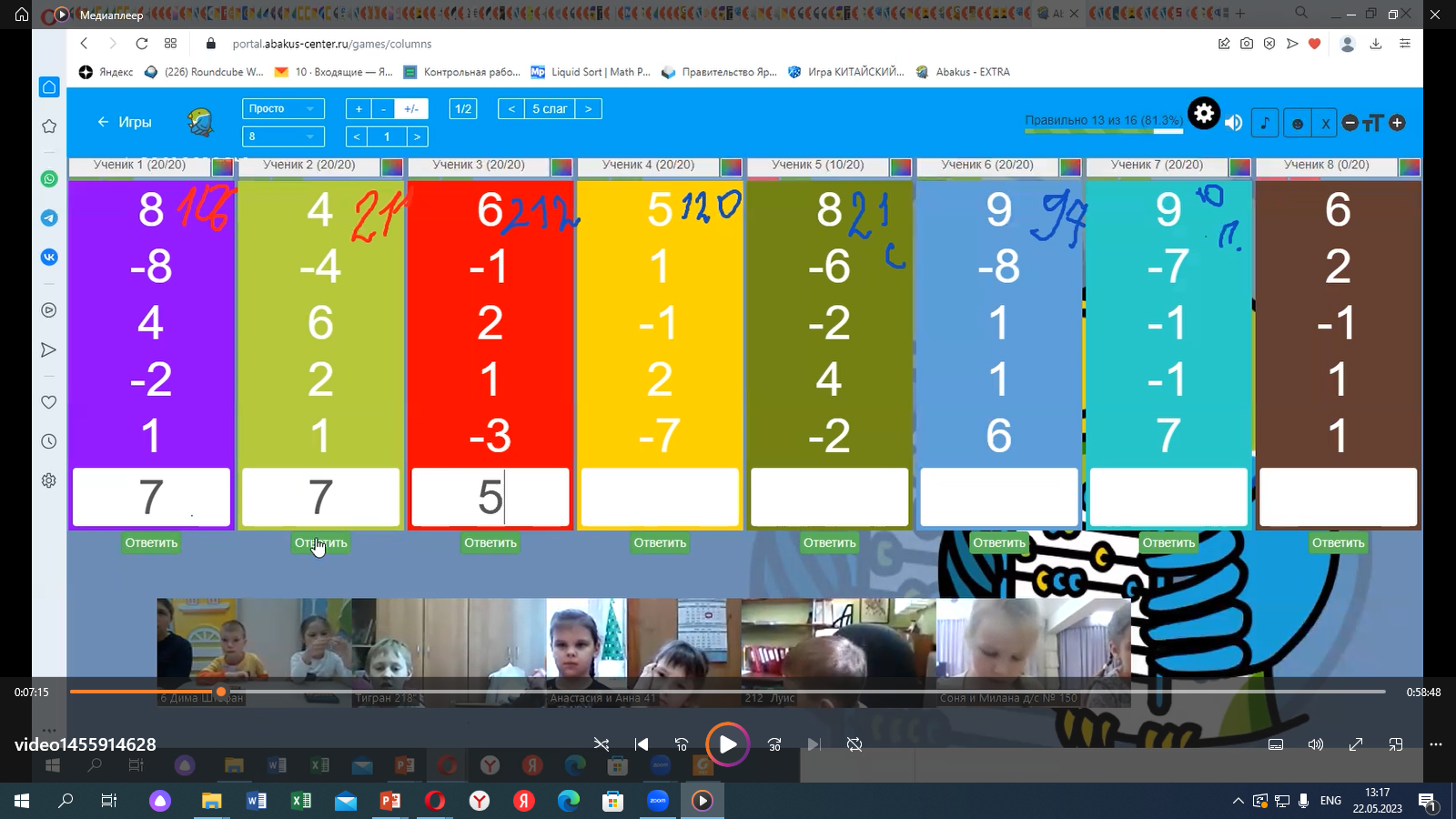 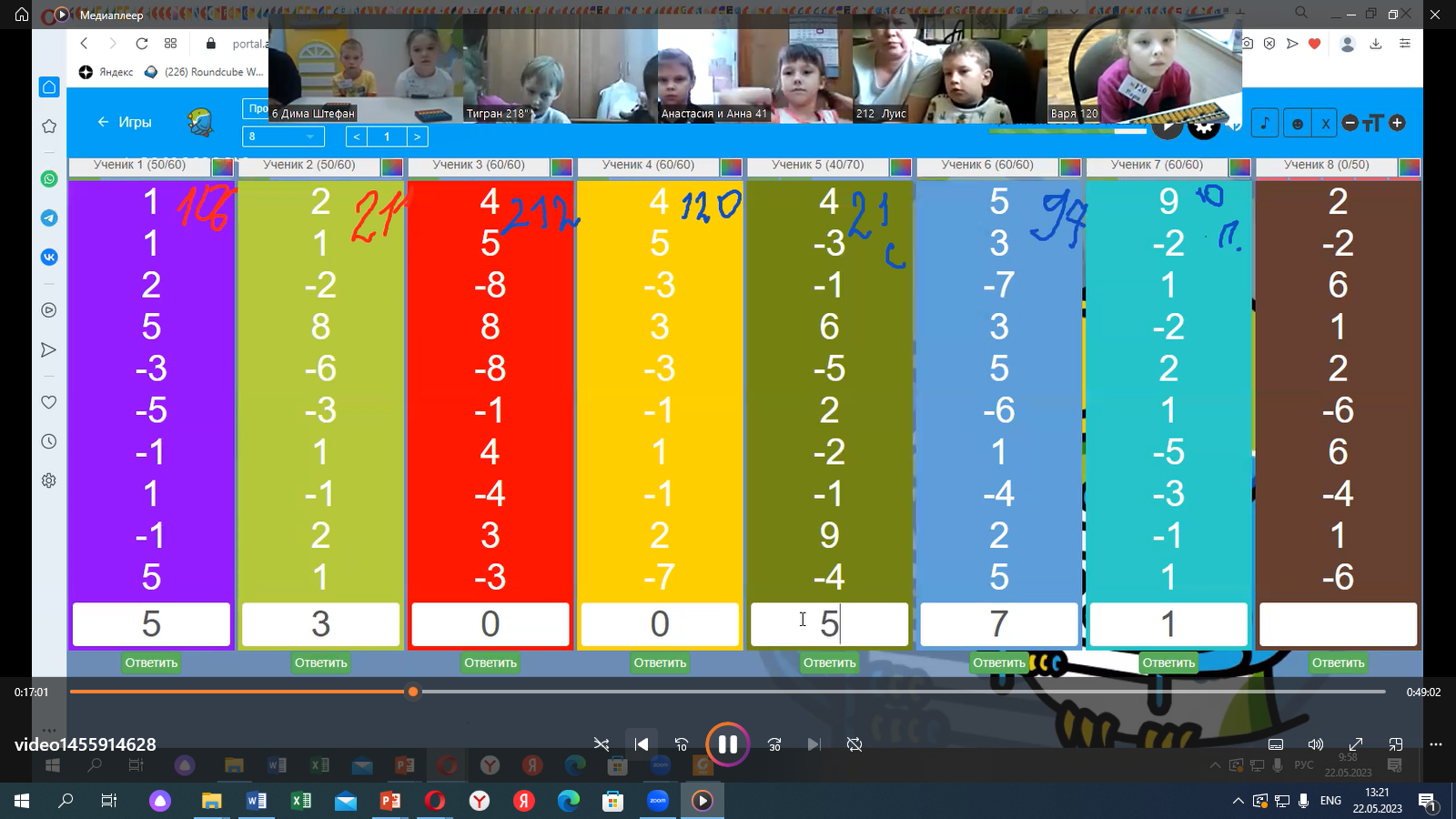 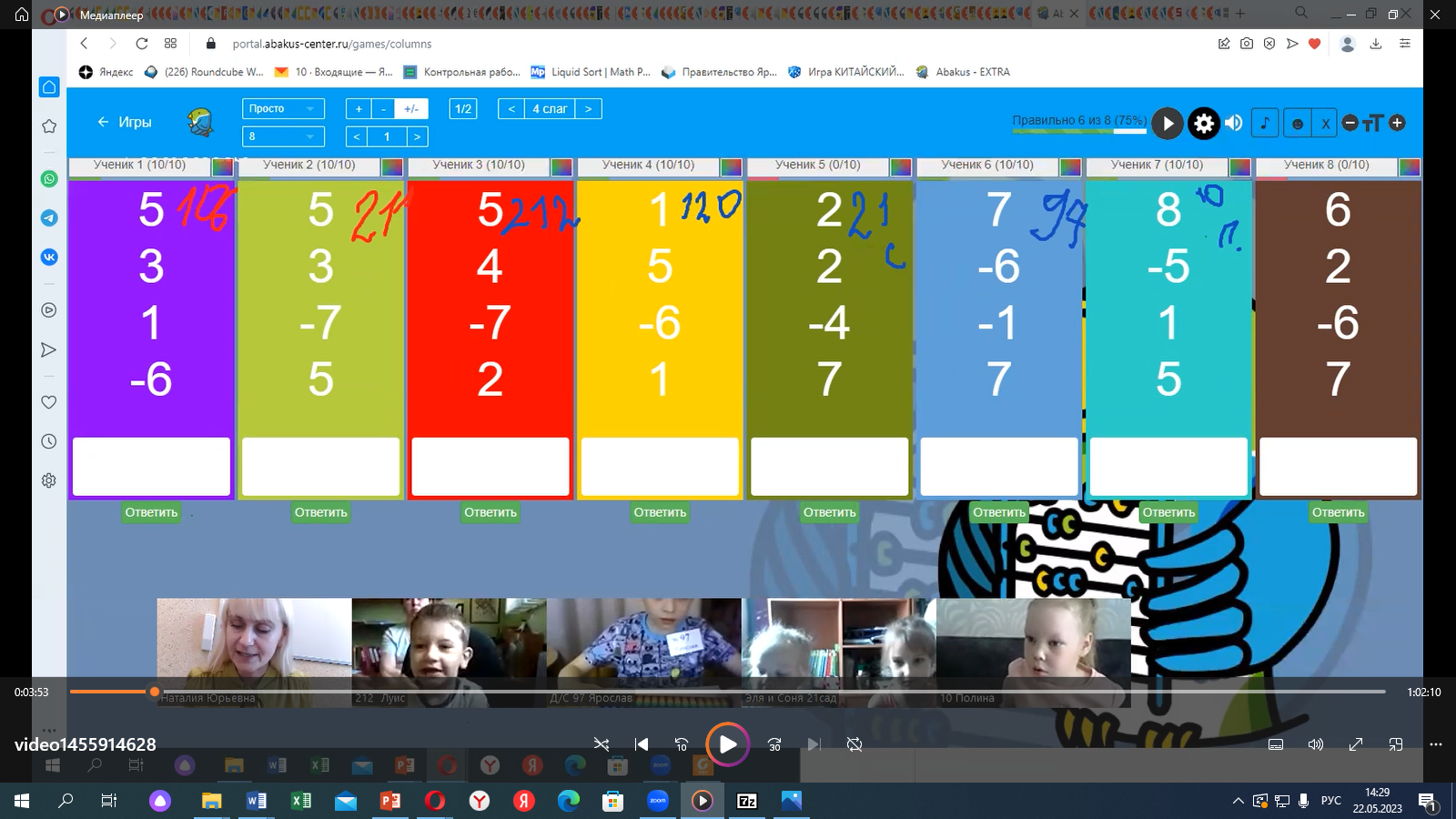 Ментальный счет – дошкольники 6-7 лет 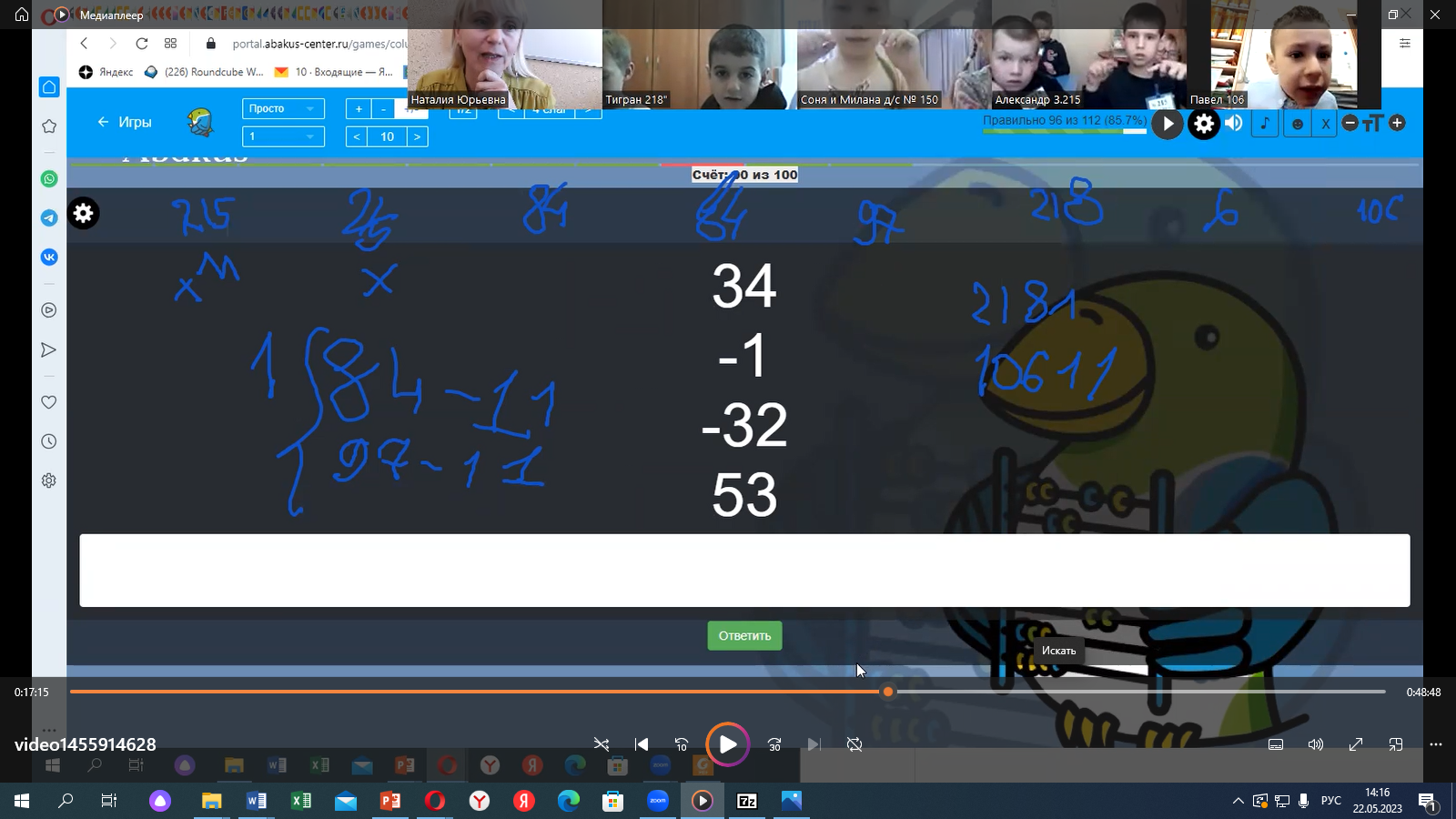 Ментальный счет – девочки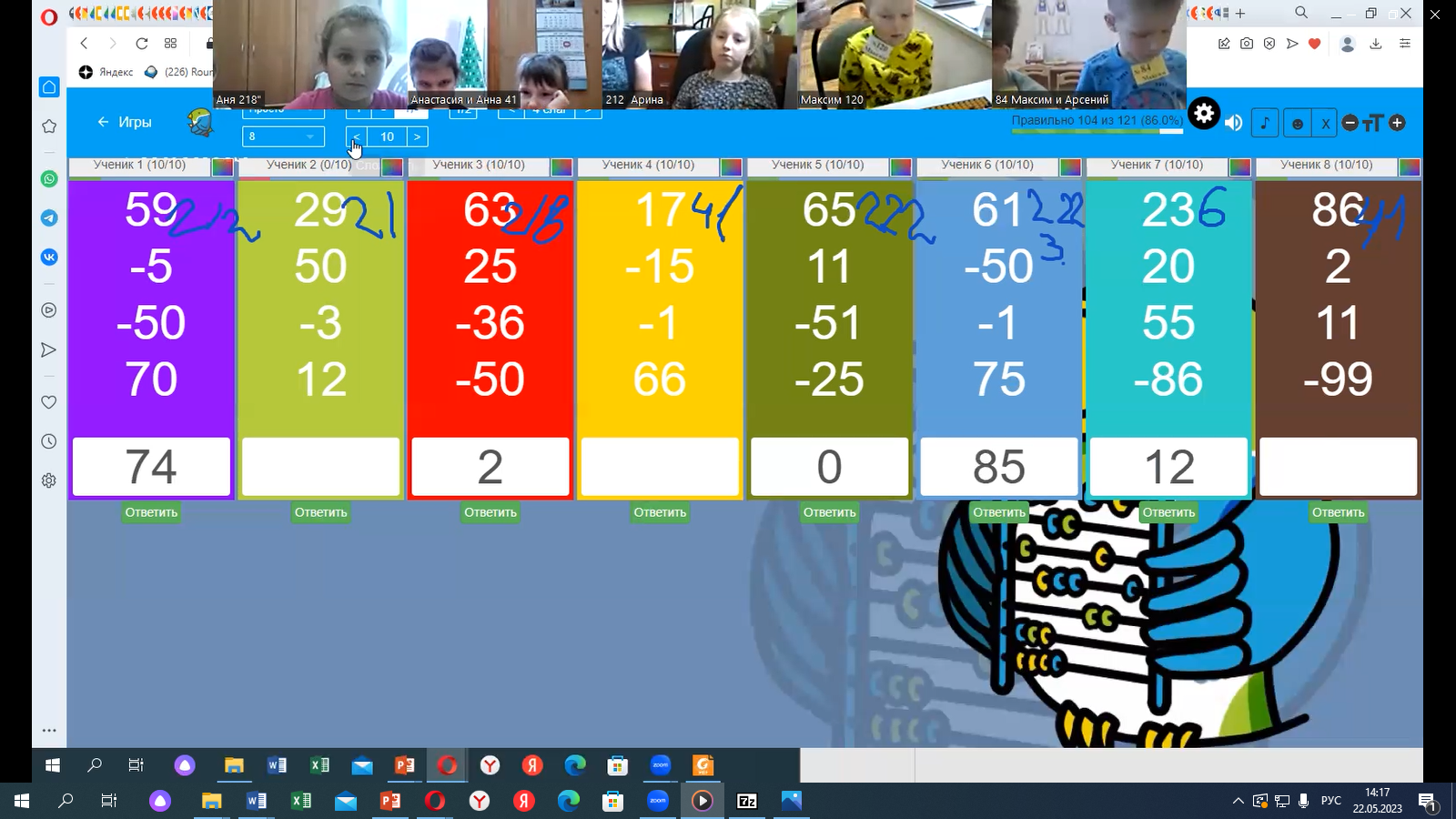 Ментальный счет – двузначные числа 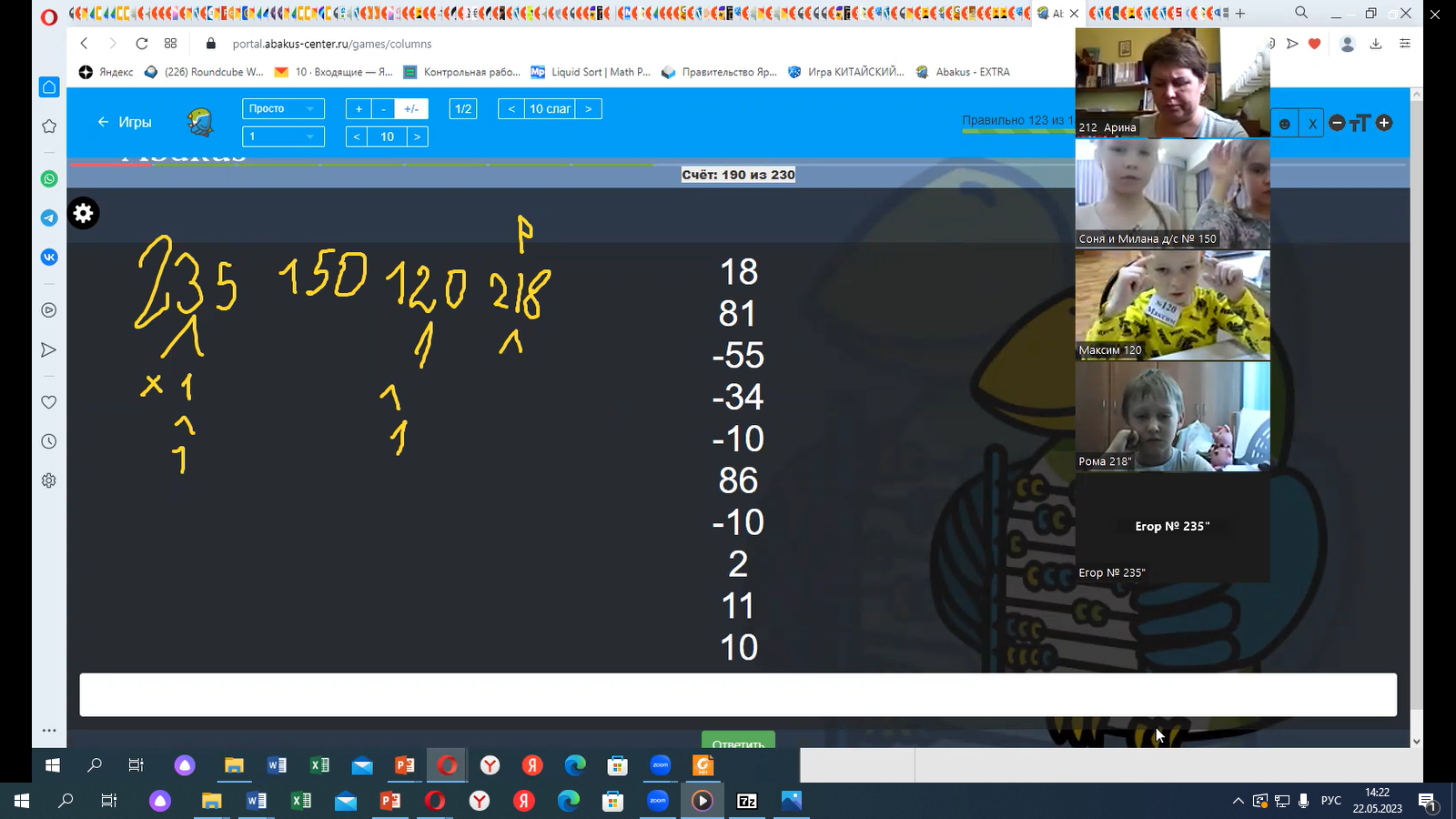 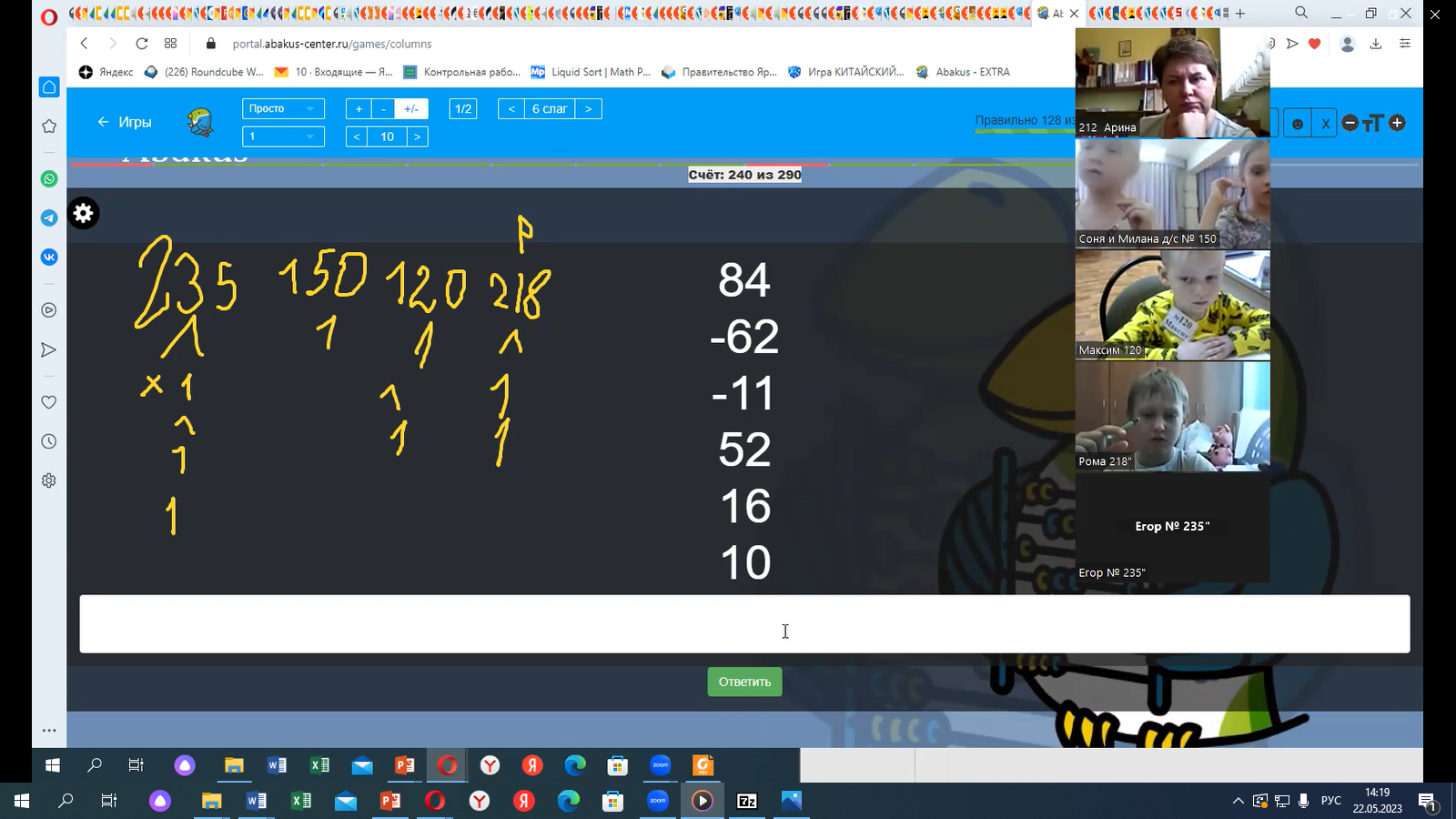 